Итоговая контрольная работа 7 класс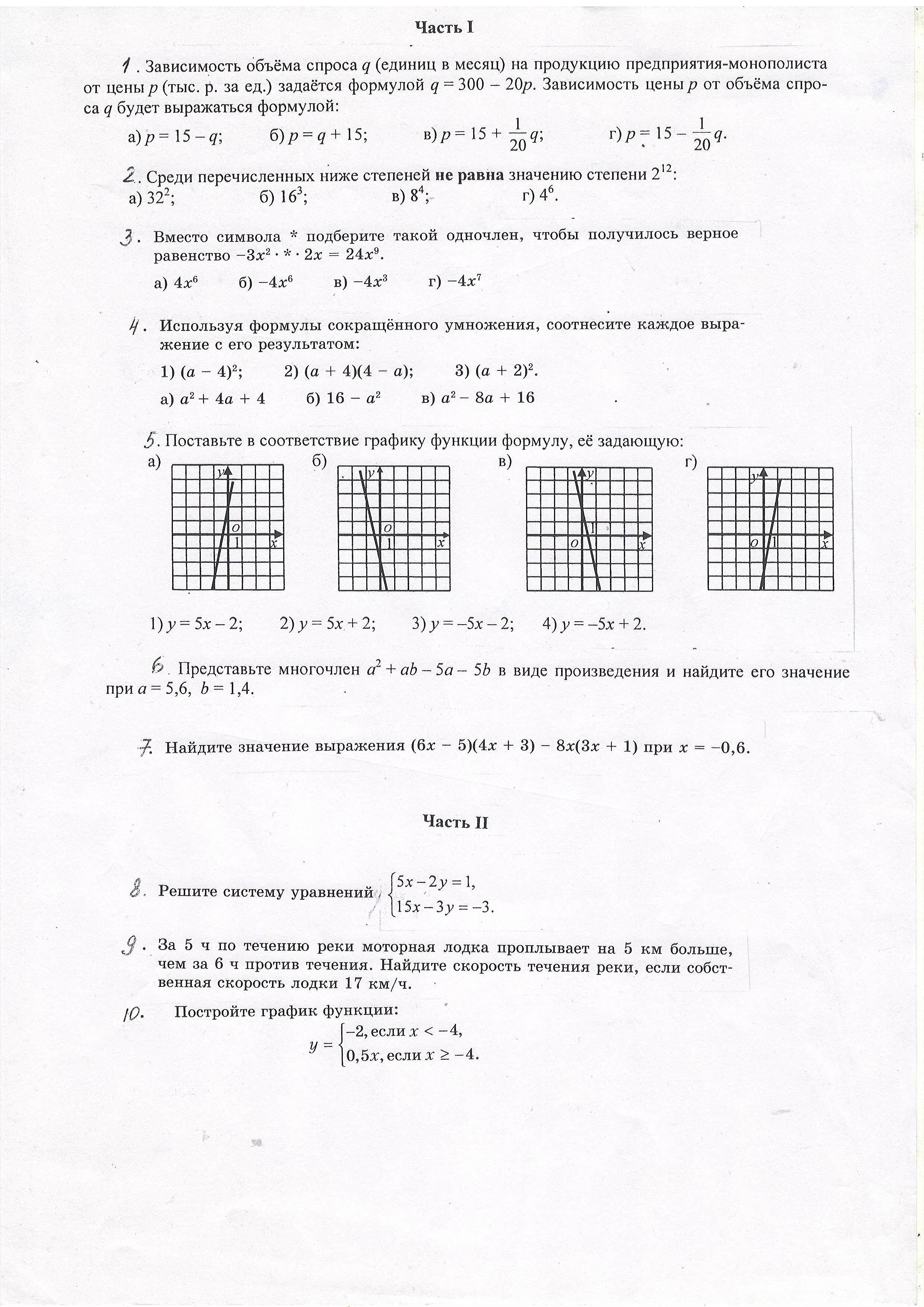 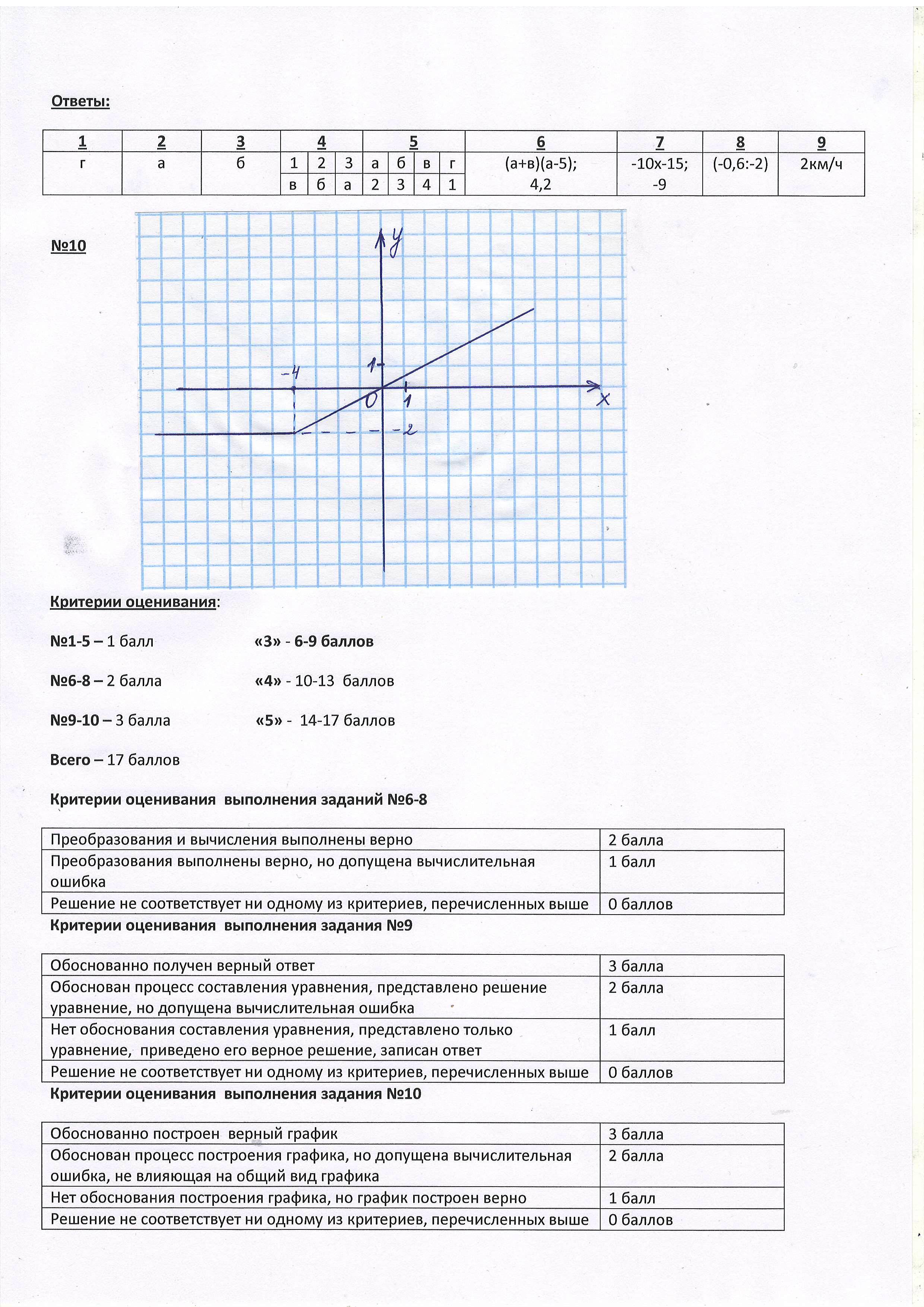 